For deltagelse i Danmarks Jægerforbunds HundeprøveDen ___________ Ved: _____________________________________Navn:				Race: ____________________Stambog: ______________________	Anden ID: _________________Ejer: ____________________________________________________Har opnået følgende point/præmie i: Lokalprøve: _______ Anerkendt prøve: _______ Dressurprøve: ______________________Hvalpeklasse: _____ Ung-hunde klasse: ______  Åben klasse: ______ Vinderklasse: _____SJD apporteringsprøve: _____________________ DJ’s udvidet apporteringsprøve: ______Ræveslæb: _________ SJD slæb og apporteringsprøve: _____________________________Markprøve: _________ Schweissprøve: ___________________________________________Naturtest i grav: _______________________________________________________________________________________________              __________________________________                   Prøveleder				       Dommer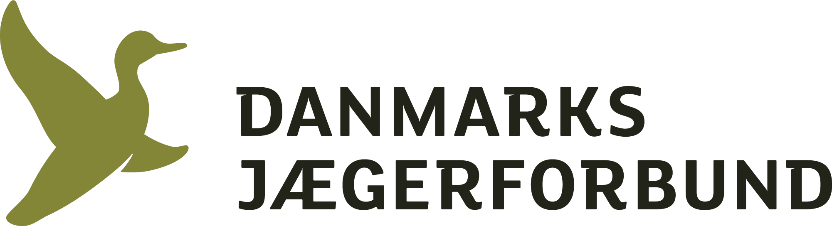 